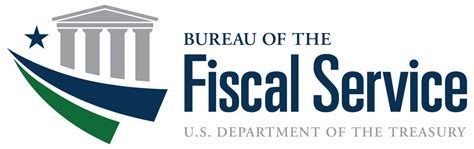 Table of ContentsOverview, Topics, and Audience	1Overview	1Topics	1Audience	1Topic 1. Introduction to OTCnet	2Overview	2OTCnet Elements	2OTCnet Process Flow: Check Capture, Check Processing and Reporting	4What is ACH?	5What is Check 21?	5OTCnet Process Flow: Deposit Reporting	7OTCnet Process Flow: Card Processing	7OTCnet Process Flow: Self-Service Kiosk: Check Payment	8OTCnet Process Flow: Self-Service Kiosk: Deposit Processing	9OTCnet Process Flow: Self-Service Kiosk: Card Processing	10OTCnet End Users	11Topic 2. OTCnet User Roles	13Agency User Role Combinations	20Financial Institution (FI) User Role Combinations	22System Tasks by Agency and Financial Institution (FI) Roles	23Summary	30List of FiguresFigure 1. OTCnet Elements	3Figure 2. Check Capture, Check Processing, and Reporting Process Flow	5Figure 3. Deposit Processing Workflow	7Figure 4. Card Processing Workflow	8Figure 5. Self-Service Kiosk: Check Payment	9Figure 6. Self-Service Kiosk: Deposit Processing Workflow	10Figure 7. Self-Service Kiosk: Card Processing Workflow	11List of TablesTable 1. FedACH and Check 21 Payment Types	6Table 2. End User Roles	12Table 3. OTCnet Agency and FI/FRB User Roles	13Table 4. Combinable Agency Deposit Processing User Roles	20Table 5. Combinable Agency Check Capture User Roles	21Table 6. Combinable Financial Institution User Roles	22Table 7. Deposit Processing and Reporting Roles	23Table 8. Check Capture Roles	24Table 9. Check Processing	26Table 10. Card Processing	29GlossaryClick this link to access the full OTCnet Glossary.Overview, Topics, and AudienceOverviewWelcome to Introduction to OTCnet Overview and OTCnet Course Content. In this chapter, you will learn:The introduction to OTCnetOTCnet User RolesTopicsThe topics in this chapter include the following:OTCnet Elements, Process Flows and End UsersOTCnet User RolesAudienceThe intended audience for the Introduction to OTCnet includes:Administration UsersDeposit Processing and Reporting UsersCheck Capture, Check Processing and Reporting UsersCard Processing Users ViewersTopic 1. Introduction to OTCnetOverviewThe Bureau of the Fiscal Service (BFS) Over the Counter Division (OTCD) provides the Over-the-Counter Channel Application (OTCnet) to facilitate the prompt electronic processing, reporting of deposits and transaction activities. OTCnet financial services include retail transactions made at agency offices, face-to-face collection points, and point of sale (POS) locations throughout the US and abroad.OTCD oversees the systems, networks and program infrastructure which enable world-class OTCnet financial services including the collection of checks, cash, coins and credit, debit, and gift card transactions at agency POS locations around the globe. The OTCD is responsible for implementing a coordinated government-wide strategy for the collection of over-the-counter transaction and deposit activities (cash, card, check, foreign checks/currency, seized currency), and the transition from paper checks to electronic mechanisms.OTCnet is a secure web-based system that enables federal agencies to integrate check conversion, deposit reporting, and card processing, so that all check, cash, coin, and card deposits to the TGA are handled by one web-based application. OTCnet offers agencies superior customer service and high-quality e-commerce solutions for collections and reporting needs.OTCnet Financial Services includes the following:Electronic processing of US checks presented for cashing, payment, or depositProcessing of US currency, foreign currency cash and foreign check item depositsAcceptance of credit, debit, and gift cards (Visa, MasterCard, American Express, Discover)Support of the Self-Service KioskAutomation of the collection and settlement processSupport of online reporting and research capability for reconciliation and inquiriesImprovements of deposit history record keepingOTCnet Elements OTCnet is comprised of five elements: *AdministrationCheck Capture, Check Processing and ReportingDeposit Processing and ReportingCard ProcessingSelf-Service Kiosk: Web Service *Administration functions support Check Capture, Check Processing and Reporting, Deposit Processing and Reporting, Card Processing, and Self-Service Kiosk as shown in Figure 1.Figure 1. OTCnet Elements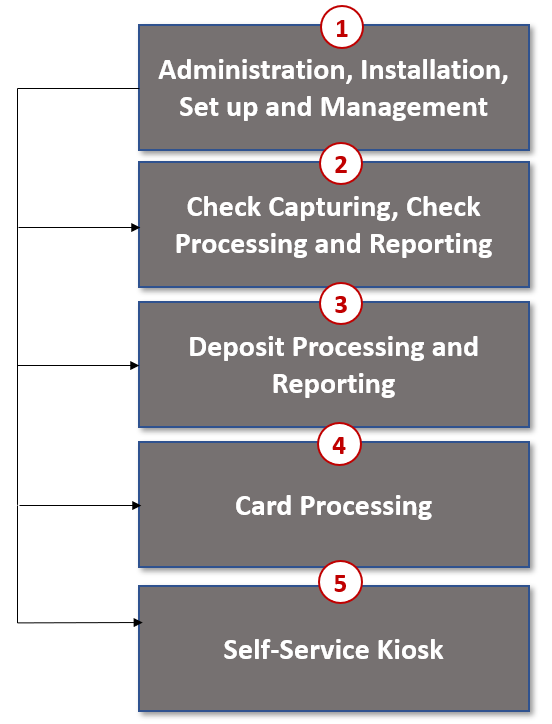 The functions of the five elements are:Administration, Installation Set Up and Management: allows for those with administrative permissions to install, setup users, and manage OTCnetCheck Capturing, Check Processing: converts personal and business checks into electronic fund transfers. Transactions include consumer, consumer accounts receivable, and business transactionsDeposit Processing: permits federal agencies the ability to create and submit deposits for confirmation. This platform also allows for Financial Institutions (FIs) to confirm those deposits and create adjustments electronically. Deposits are created for US currency, foreign cash, and foreign check itemsCard Processing: allows agencies to provide their customers an option to make payments via credit/debit cards and gift cards Self-Service Kiosk: third party vendor standalone kiosk supported by OTCnetOTCnet Process Flow: Check Capture, Check Processing and ReportingCheck Capture and Check Processing involve converting paper checks received over the counter or through the mail into electronic debits to the check writer’s account. The process is highly automated and greatly improves the collection, reconciliation, research, and reporting processes associated with Federal Agency check collections. In OTCnet, your Agency scans a check, and the check scanner captures an image of the front and back of each check. In OTCnet Online, the image is available immediately; in OTCnet Offline, the image is stored locally. You can also access Collections Information Repository (CIR) to retrieve deposit information.The captured image of the check is stored for seven years in OTCnet. You can search the check images as well as the check capture and transaction date throughout the Check Image and Research Archive (CIRA) Query feature within OTCnet.OTCnet sends summary as well as detailed information to CIR for those agencies that are not processing tax transactions.CIR sends accounting entries with Treasury Account Symbol/Business Event Type Code (TAS/BETC) or Classification Keys (C-Keys) to Central Accounting Reporting System/ Government Wide Accounting (CARS). CARS invokes Shared Account Module (SAM) to either validate, translate, or default the TAS/BETC based on the accounting information received on the transaction.OTCnet sends the captured check data to Debit Gateway at the Federal Reserve Bank Cleveland (FRB-C). FRB-C/Debit Gateway sends the data and settles to the appropriate Financial Institutions (FIs) either through FedACH (personal check) or Check 21 (non-personal check) where the check was written. All non-personal items are processed via Check 21.The FI where the check was written shows the account was debited (Complete Check Capture and Check Processing and Reporting Process flow as shown in Figure 2 ). If your Agency uses the Master Verification Database (MVD) (which provides downloads of prior negative check information and blocked items) and is working offline, the information is passed to the agency's Local Verification Database (LVD) when each batch is closed. The LVD is then used to determine the check writer's status and implement your Agency's bad check policy, if applicable.Figure 2. Check Capture, Check Processing, and Reporting Process Flow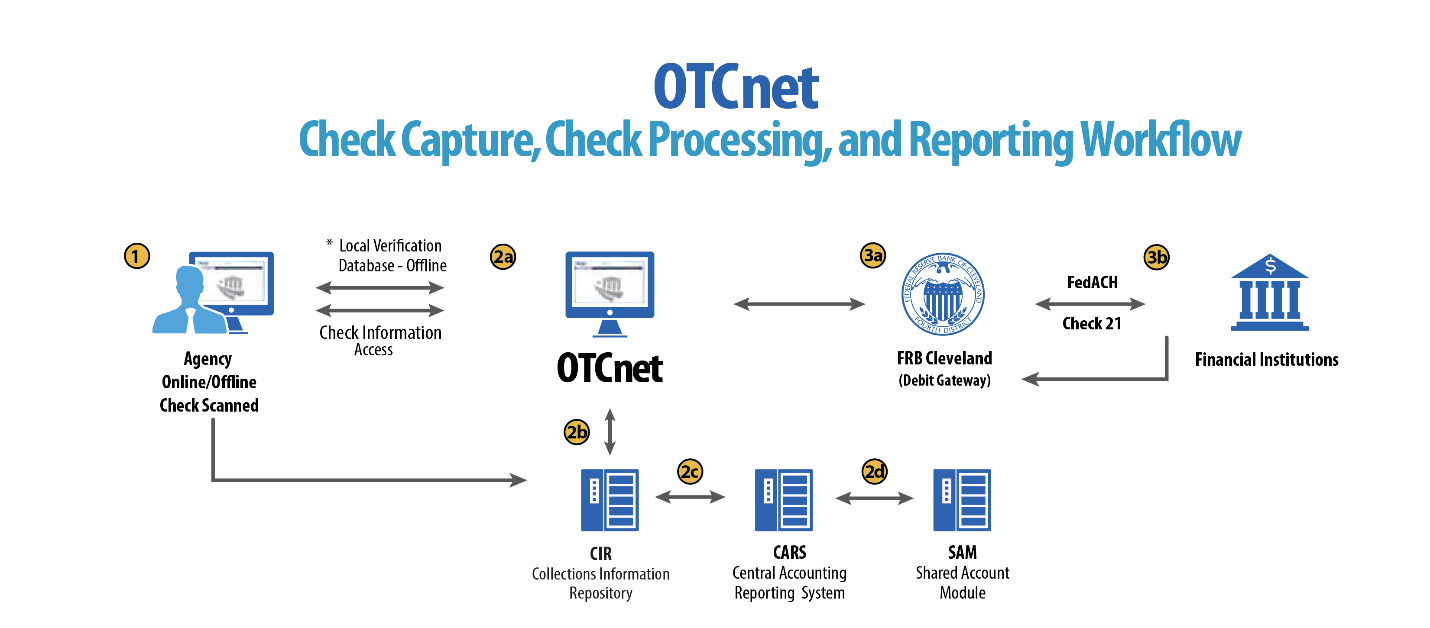 What is ACH?The ACH Network is a nationwide batch-oriented electronic funds transfer system governed by the NACHA (National Automated Clearing House Association) operating rules which provide for the interbank clearing of electronic payments for participating depository financial institutions. The Federal Reserve and Electronic Payments Network act as ACH Operators, central clearing facilities through which financial institutions transmit or receive ACH entries. ACH payments include:Direct Deposit of payroll, Social Security and other government benefits, and tax refundsDirect Payment of consumer bills such as mortgages, loans, utility bills and insurance premiumsBusiness-to-business paymentsE checksE commerce paymentsFederal, state, and local tax paymentsWhat is Check 21?Check 21, also known as ‘Check Clearing for the 21st Century’ Act, was signed into law on October 28, 2003. Provisions of the law took effect on October 28, 2004. It is important to understand the effects of Check 21 on OTCnet. Check 21 provides the legal framework for the creation of substitute checks, which can be used in place of the original paper document, without an agreement in place with other financial institutions. A substitute check is a paper reproduction of the original check. To meet legal requirements, a substitute check must:Contain an image of the front and back of the original check.Bear a legend that states, “This is a legal copy of your check. It can be used the same way you would use the original check.”Display a MICR line containing information appearing on the MICR line of the original check.Conform in paper stock, dimension, and otherwise, with generally applicable industry standards for substitute checks.Be suitable for automated processing in the same manner as the original check.Overall, this legislation has modernized the nation’s check payments system. Check 21 is designed to foster innovation in the payments system and to enhance its efficiency by reducing some of the legal impediments to check truncation. ALL payment instruments are eligible for processing under OTCnet, including business checks, money orders, Treasury checks, credit card checks, traveler’s checks, cashier’s checks, official checks, third-party checks, payroll checks and checks drawn on state or local government. Check 21 requires financial institutions to accept a substitute check from a presenting institute and grant it equivalent status as the original check if the substitute check meets prescribed requirements. It also requires a reconverting bank to meet the warranties and indemnities enacted through the legislation and subsequent regulations. Check 21 requires financial institutions to provide education to individual consumers on substitute checks and consumer re-credit rights. For more information on Check 21, visit: https://www.frbservices.org/education/products-services-education/check21-act.html Acceptable forms of FedACH and Check 21 payment types are shown in Table 1.Table 1. FedACH and Check 21 Payment TypesOTCnet Process Flow: Deposit ReportingDeposit Processing electronically collects and automates US and Foreign funds which facilitates the classification of Treasury collections daily.As shown in Figure 3, the Deposit Preparer, or Agency, electronically reports the deposit to Treasury using OTCnet and prints out the OTCnet deposit ticket. The bank deposit ticket, OTCnet deposit ticket, cash, and checks (US and foreign) are taken to your Treasury General Account (TGA) Bank. At the TGA Back, the Deposit Confirmer confirms the deposit, rejects the deposit, or creates an adjustment to the deposit using OTCnet. OTCnet sends commercial deposit voucher information to CIR. CIR receives commercial deposit information from OTCnet for reconciliation and transmits to Treasury Cash Management System (TCMS) for cash concentration purposes. TCMS receives the commercial deposit data from CIR and initiates the cash concentration activity.The Deposit Preparer and Deposit Viewer can access OTCnet to view their deposit ticket information, as well as access reports, receive rejections, and view adjustments.Figure 3. Deposit Processing Workflow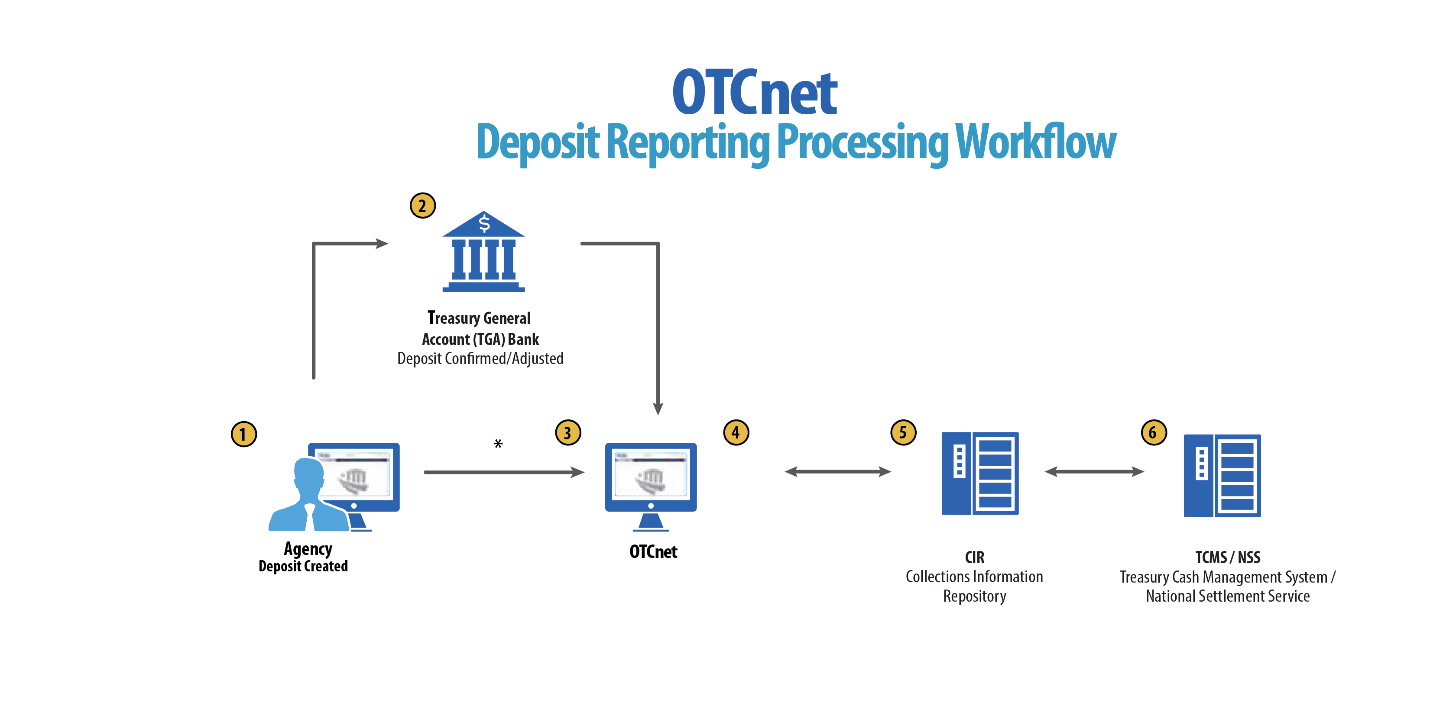 OTCnet Process Flow: Card ProcessingCard processing is a web-based functionality that provides agency customers with an option to make payments with a credit, debit, or gift card. Card transactions are sent directly to WorldPay.

As shown in Figure 4, the Agency initiates the Card Processing payment. Currently, OTCnet does not store any card transaction details. The Agency can access Collections Information Repository (CIR) to retrieve deposit and card payment information. The customer pays with a credit/debit card or gift card at an agency terminal station. The customer authorizes the amount to be charged to their account. The Verifone/OTCnet terminal sends the transaction data to Worldpay for authorization. Worldpay processes the payment in four steps:Step 1 - Authorization (Real Time) 
Worldpay sends the transaction data to the card issuer through the card networks (e.g., Visa, Discover, Amex and Mastercard). The card issuer determines whether funding is available and returns authorization through the card networks to Worldpay.Step 2 – Clearing 
Funds in the daily transaction batch are cleared from Worldpay to Comerica Bank. The processing cut off for credit card payments is 4:30 AM and 2:00 AM for debit card payments.Step 3 – Settlement 
The card issuer sends the settlement money back to Worldpay via the card networks once the payments have been authorized and cleared. The timing varies by credit/debit network for when the settlement money is sent back to Worldpay.Step 4 - Deposit Reporting 
If the payment is approved, Worldpay sends deposit voucher transaction data to CIR via the Worldpay flat file the following morning between 4:00 AM - 6:00 AM. CIR sends the voucher information to Treasury Cash Management System (TCMS). TCMS uses National Settlement Service (NSS) to draw funds. NSS transfers funds to the TGA Bank NY/FRB and reconciles them with Worldpay/Comerica Bank.Figure 4. Card Processing Workflow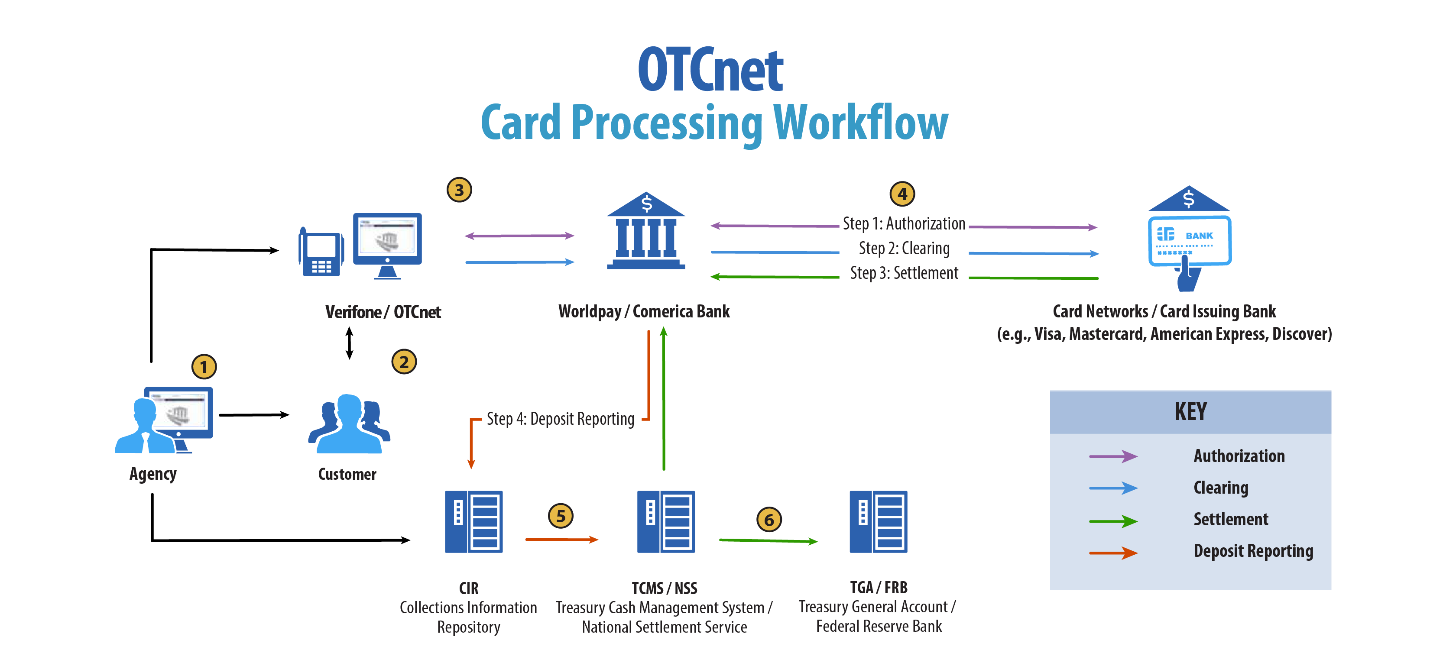 OTCnet Process Flow: Self-Service Kiosk: Check PaymentSelf-Service Kiosk: Check Processing is a web-based functionality that provides agency customers with an option to make payments with a check at kiosk. The Kiosk Operator sets up the workstation and Kiosk Tablet daily by logging in to and locking down the Kiosk Tablet.As shown in Figure 5, the kiosk captures the image of the front and back of each check. Kiosk: Image stored on the kiosk server. The images will be uploaded to the OTCnet server on a scheduled basis. The Agency accesses OTCnet for Check Processing reports. The agency can also access Collections Information Repository (CIR) to retrieve deposit information.The captured image of the check is stored for seven years in OTCnet. An agency can search for check images as well as the check capture and transaction date throughout the CIRA (Check Image and Research Archive) Query feature within OTCnet. OTCnet sends the captured check data to Debit Gateway at the Federal Reserve Bank Cleveland (FRB-C). FRB-C/Debit Gateway sends the data and settles to the appropriate Financial Institutions (FIs) either through FedACH (personal check) or Check 21 (non-personal check) where the check was written. The FI, where the check was written, shows the account was debited.OTCnet sends summary as well as detailed information to CIR for those agencies. CIR sends accounting entries with Treasury Account Symbol/Business Event Type Code (TAS/BETC) or Classification Keys (C-Keys) to Central Accounting Reporting System (CARS). CARS invokes Shared Account Module (SAM) to either validate, translate, or default the TAS/BETC based on the accounting information received on the transaction.Figure 5. Self-Service Kiosk: Check Payment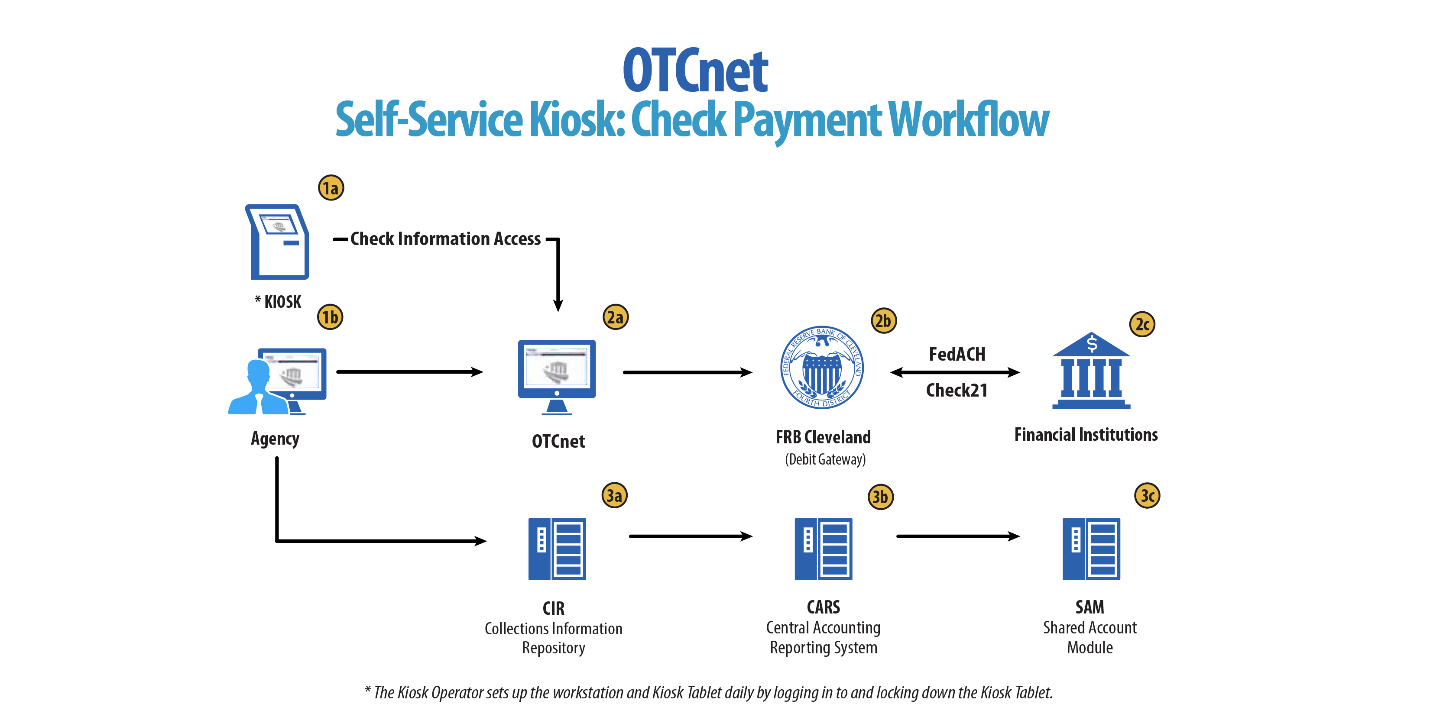 OTCnet Process Flow: Self-Service Kiosk: Deposit Processing Self-Service Kiosk: Deposit Processing is a web-based functionality that provides agency customers with an option to make US cash payments at a kiosk. The Kiosk Operator sets up the workstation and Kiosk Tablet daily by logging in to and locking down the Kiosk Tablet.As shown in Figure 6, the customer (kiosk user) makes US cash payments using the kiosk. The kiosk sends the deposit information to OTCnet with draft status. OTCnet creates a deposit voucher for the kiosk’s cash payment transactions with accounting code information. The Agency logs in to OTCnet to classify, approve and submit the voucher to the agency’s FI and can view the Deposit Process report. The cash goes to the bank.The Agency can also access Collections Information Repository (CIR) to retrieve deposit information. The FI verifies and confirms the deposit in OTCnet. OTCnet sends vouchers information to Collections Information Repository (CIR). CIR sends the voucher information to Treasury Cash Management System (TCMS). TCMS uses National Settlement Service (NSS) to draw funds.Figure 6. Self-Service Kiosk: Deposit Processing Workflow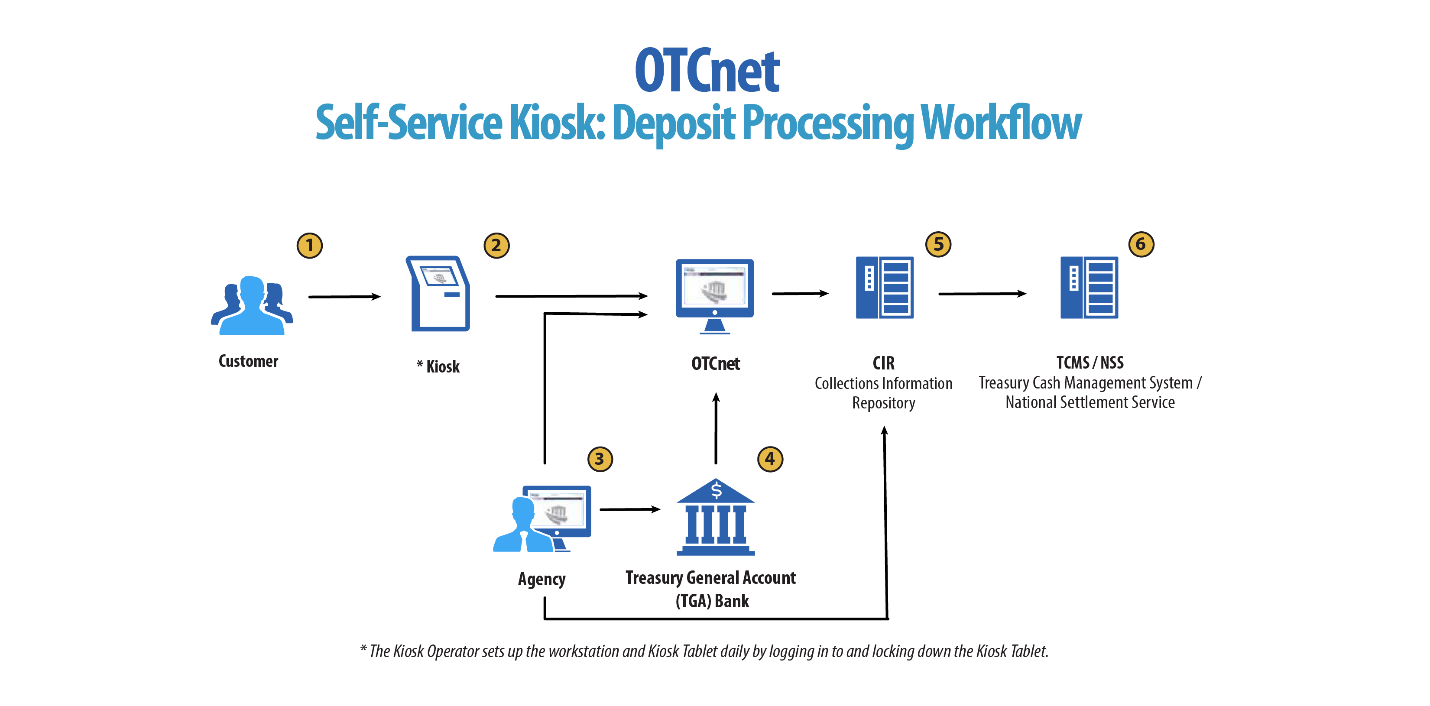 OTCnet Process Flow: Self-Service Kiosk: Card Processing Self-Service Kiosk: Card Processing is a web-based functionality that provides agency customers with an option to make payments with a credit, debit, or Visa/Mastercard gift card at an agency terminal station. Card transactions are sent directly to WorldPay. The Kiosk Operator sets up the workstation and Kiosk Tablet daily by logging in to and locking down the Kiosk Tablet.As shown in Figure 7, payments can be made with a credit/debit card or Visa/Mastercard gift card at the kiosk. The customer authorizes the amount to be charged to his/her account. The kiosk sends transaction data to Worldpay for authorization. Worldpay processes the payment in four steps:Step 1 - Authorization (Real Time) 
Worldpay sends the transaction data over to the card issuer through the card networks (Visa, Discover, Amex and Mastercard). The card issuer determines if funding is available and returns authorization back through the card networks to Worldpay.Step 2 – Clearing 
Funds in the daily transaction batch are cleared from Worldpay to Comerica Bank. Processing cut off for credit card payments is 4:30 AM and 2:00 AM for debit card payments.Step 3 – Settlement 
The card issuer sends the settlement money back to Worldpay via the card networks once the payments have been authorized and cleared. The timing varies by credit/debit network for when the settlement money is sent back to Worldpay.Step 4 - Deposit Reporting 
If the payment is approved, Worldpay sends deposit voucher transaction data to CIR via the Worldpay flat file the following morning between 4:00 AM - 6:00 AM.CIR sends the voucher information to Treasury Cash Management System (TCMS). TCMS uses National Settlement Service (NSS) to draw funds. The kiosk sends the card transaction data to OTCnet via the card webservice. NSS transfers funds to the TGA Bank NY/FRB and reconciles with Worldpay/Comerica Bank. The Agency accesses OTCnet for Card Processing reporting. The Agency can also access Collections Information Repository (CIR) to retrieve deposit information.Figure 7. Self-Service Kiosk: Card Processing Workflow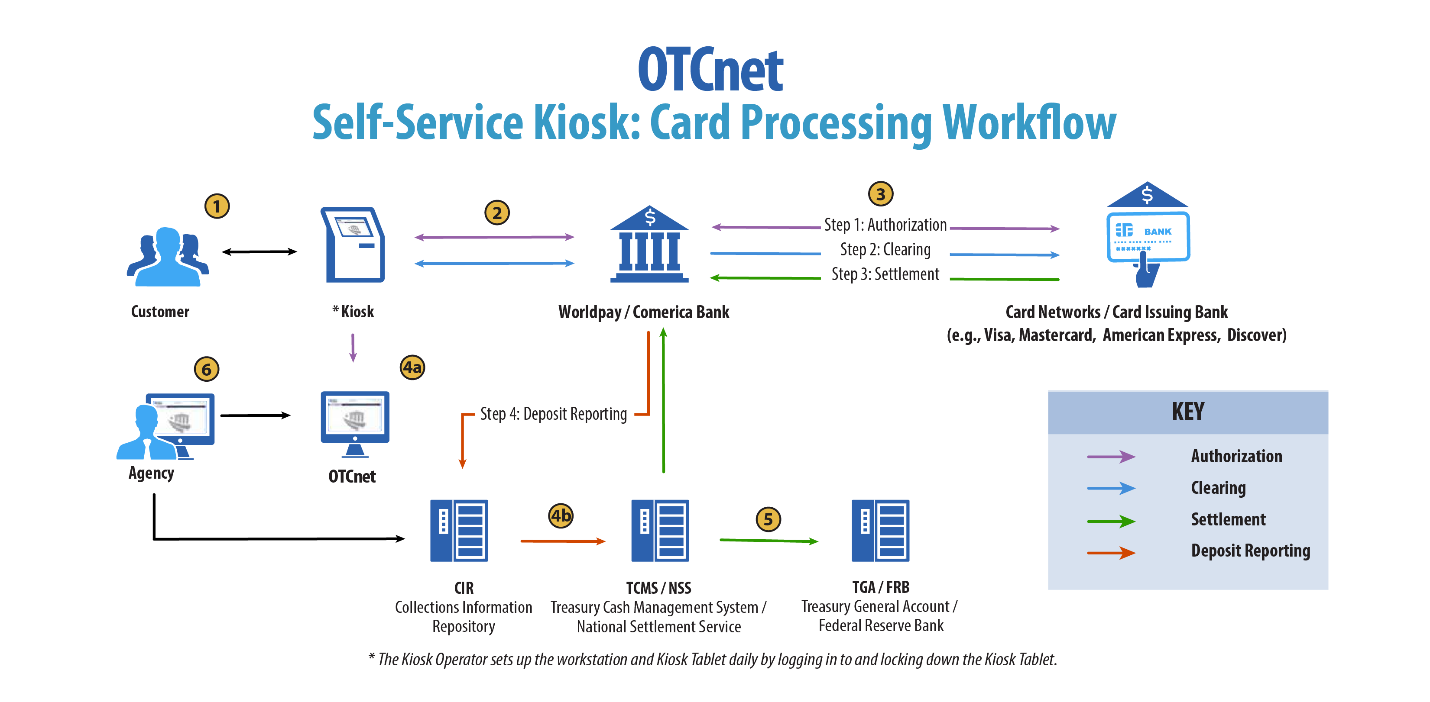 OTCnet End UsersThere are four functional areas of the OTCnet application:AdministrationCheck Capture, Processing and ReportingDeposit Processing and ReportingCard ProcessingThe user role you hold is based on the types of tasks you will perform.Administration user roles, with varying degrees of permission, and perform administrative duties such as user management and system installation. Check Capture/Check Processing and Reporting user roles perform functions to capture checks, process checks, access reports and edit or view the Master Verification Database (MVD). Deposit Processing and Reporting user roles create deposits, approve, confirm (reject or adjust), and/or view information as shown in Table 2.Card Processing user roles perform functions to process card transactions.Table 2. End User Roles*Batch Approver and Batch Uploader are sub-roles assigned to users with existing roles.Topic 2. OTCnet User RolesIndividuals are granted user access based on their job roles. Agency and Financial Institution/Federal Reserve Bank (FI/FRB) user roles are listed in Table 3 below with corresponding descriptions of job roles, the user roles that may assign the access, and whether the user can access Check Capture, Deposit Processing, or Card Processing functions.Table 3. OTCnet Agency and FI/FRB User RolesAgency User Role CombinationsAs shown in Table 4 and Table 5 Agency Deposit Processing, Check Capture and Card Processing user roles can be combined and assigned to an individual user. “•” indicates that the role in the column heading can be combined with the role to the far left of it. Table 4. Combinable Agency Deposit Processing, Check Capture and Card Processing User RolesTable 5. Combinable Agency Check Capture and Card Processing User RolesFinancial Institution (FI) User Role CombinationsFinancial institution user roles that can be combined and assigned to an individual user are shown in Table 6. “•” indicates that the role in the column heading can be combined with the role to the far left of it.Table 6. Combinable Financial Institution User RolesSystem Tasks by Agency and Financial Institution (FI) RolesThe two tables below show the system tasks that can be performed by Agency and Financial Institution/Federal Reserve Bank (FI/FRB) user roles as shown in Table 7Error! Not a valid bookmark self-reference. and Table 8. “•” indicates that the user role shown in the column heading can perform the task listed to the far left of it.Table 7. Deposit Processing and Reporting RolesThis next table specifies OTCnet Check Capture Roles and corresponding permissions at the Agency level.Table 8. Check Capture RolesThe OTCnet Agency Check Processing user roles and their associated permissions are shown in Table 9.Table 9. Check Processing*CIRA Viewer, View Reports, and Batch Approver are sub-roles assigned to users with existing roles.**Download Release – includes downloading firmware, OTCnet Offline software, the OTCnet Local Bridge (OLB) application, and Security Updates.Table 10. Card Processing*The Card Uploader is a Self-Service kiosk-server system role that is authorized to transmit card data from an external kiosk system to OTCnet. This role requests acknowledgement of the data transmitted; the system account with this role has no other permissions. SummaryIn this chapter, you learned: OTCnet Background and OrganizationOTCnet User RolesFedACHCheck 21Direct Deposit of payroll, Social Security and other government benefits, and tax refundsDirect Payment of consumer bills such 
as mortgages, loans, utility bills and insurance premiumsBusiness-to-business paymentsE checksE commerce paymentsFederal, state, and local tax paymentsBusiness ChecksMoney OrdersTreasury ChecksCredit Card ChecksTraveler’s ChecksCashier’s ChecksOfficial ChecksThird-party ChecksPayroll ChecksChecks drawn on state or local governmentPersonal Check (No Notice)Personal Check (Opt Out)AdministrationCheck Capture/ Check Processing and ReportingDeposit Processing and ReportingCard
ProcessingAgencyCheck Capture SupervisorCheck Capture AdministratorAccounting Specialist/ LocalAccounting SpecialistCard AdministratorFinancial Institution/ Federal ReservePrimary Security AdministratorLocal Security AdministratorAgencyCheck Capture OperatorCheck Capture Lead OperatorCheck Capture SupervisorBatch Approver*Batch Uploader*Master Verification Database (MVD) EditorMaster Verification Database (MVD) ViewerAgencyDeposit PreparerDeposit ApproverViewerFinancial Institution/ Federal ReserveDeposit ConfirmerViewerAgencyCard OperatorUser RoleRole 
DescriptionAssignable ByCheck CaptureDeposit ProcessingCard ProcessingAccounting SpecialistThe agency user in this role is an expert on the organizational structure, reporting needs and accounting rules for their agency. This role will establish and maintain the organizational foundation, accounting data and accounting relationships at the highest level of the agency in OTCnet. This role can also establish, maintain, and view processing options that one or more lower-level endpoints will use in OTCnet. Agency PLSAAgency LSABLANK•Agency Local Security Administrator (LSA)The agency user in this role will maintain user access to an organization, including assigning/removing user roles and assigning/removing organization hierarchy access. LSAs can also view security reports. Agency PLSA••Agency Primary Local Security Administrator (PLSA)The agency user in this role has the same capabilities as an LSA with the additional capability of creating and modifying LSAs for their organization. There can only be one PLSA per agency.OTCnet Customer Support Team••Agency ManagerThe agency user in this role can view and download CIRA CSV reports and ACR Activity reports, run CIRA queries and view other general reports such as the SF215 Deposit Ticket and 5515 Debit Voucher reports. The agency user can view if an endpoint is designated for summary-level classification, and the agency comments associated to an endpoint. Agency PLSAAgency LSA •BLANKBatch ApproverThe user assigned this role will have the ability to approve a batch either prior to batch upload (from Offline) or when a batch is uploaded/submitted to OTCnet but not yet approved. This permission is granted especially when, in offline mode, a user has configured the terminal to upload a batch upon Batch Close. An example of this permission applies to a Check Capture Operator: though a terminal may be configured to upload upon close, an Operator is able to close a batch but does not inherently have Upload permissions, therefore the user's permissions will override the terminal configuration, and the batch will not be automatically uploaded. Providing this permission along with Batch Uploader allows for the Check Capture Operator to auto-upload the batch upon close. This role should be granted in limited cases at sites where there is a need for the Operator to perform this function without a Supervisor present.This role only applies to the Offline version of OTCnet.Agency PLSAAgency LSA•BLANKBatch UploaderThe user assigned this role will have the ability to upload a batch from Offline OTCnet to the online database; this user has no other permissions, and therefore should typically be granted to a Check Capture Operator and Lead Operator. This permission is granted especially when, in offline mode, a user has configured the terminal to upload a batch upon Batch Close. An example of this permission applies to a Check Capture Operator: though a terminal may be configured to upload upon close, an Operator is able to close a batch but does not inherently have Upload permissions, therefore the user's permissions will override the terminal configuration, and the batch will not be automatically uploaded. Providing this permission along with Batch Approver allows for the Check Capture Operator to auto-upload the batch upon close. This role should be granted in limited cases at sites where there is a need for the Operator to perform this function without a Supervisor present.This role only applies to the Offline version of OTCnet.Agency PLSAAgency LSA•BLANKCard AdministratorThe agency user in this role has the capability to manage endpoints for card processing. The user can view and modify terminal configuration. The user can also modify, delete, view, and search organization hierarchy. Lastly, this user has the capability to download releases and read/view audit card modules.Agency PLSAAgency LSA•Card OperatorThis user views organizational hierarchy and searches within the organization. This user can process credit card payments, query card transactions, and view terminal configuration. Finally, this user can read/view the audit log and has partial access to the user’s own activities.Agency PLSAAgency LSA•Check Capture AdministratorThe agency user in this role has the capability to define and modify the check capture sites as well as manage accounting codes and modify endpoint mappings. For example, this user can setup the location policy and location group. Additionally, this user can view, modify, and import accounting codes and modify endpoint mappings. This user can also configure the Check Capture functions and perform upgrades of the application as well as has the permission to download user profiles for the site. Furthermore, this user can view checks at the item level or a batch at the summary level classified with multiple accounting codes, view/download CIRA CSV reports and ACR Activity reports, run CIRA queries and view other general reports such as the SF215 Deposit Ticket and 5515 Debit Voucher reports. The agency user can view if an endpoint is designated for summary level classification, and the agency comments associated to an endpoint. This user has the permission to download software or firmware to the terminal using the Download Check Capture application permission. Lastly, this user is authorized to download the OTCnet Local Bridge (OLB) application, install the OLB certificate, install the OLB application, create the OLB profile, and start and stop the OLB application.Agency PLSAAgency LSA •Check Capture AdministratorCheck Capture AdministratorThe agency user in this role has the capability to define and modify the check capture sites as well as manage accounting codes and modify endpoint mappings. For example, this user can setup the location policy and location group. Additionally, this user can view, modify, and import accounting codes and modify endpoint mappings. This user can also configure the Check Capture functions and perform upgrades of the application as well as has the permission to download user profiles for the site. Furthermore, this user can view checks at the item level or a batch at the summary level classified with multiple accounting codes, view/download CIRA CSV reports and ACR Activity reports, run CIRA queries and view other general reports such as the SF215 Deposit Ticket and 5515 Debit Voucher reports. The agency user can view if an endpoint is designated for summary level classification, and the agency comments associated to an endpoint. This user has the permission to download software or firmware to the terminal using the Download Check Capture application permission. Lastly, this user is authorized to download the OTCnet Local Bridge (OLB) application, install the OLB certificate, install the OLB application, create the OLB profile, and start and stop the OLB application.Agency PLSAAgency LSA •BLANKCheck Capture Lead OperatorThe agency user in this role will have the ability to scan checks into a batch, view and classify checks at the item level or a batch at the summary level with multiple accounting codes, close a batch, edit a batch, balance check amounts, and enter batch control values during batch closing. This user is authorized to install the OTCnet Local Bridge (OLB) certificate, install the OLB application, create the OLB profile, and start and stop the OLB application. Additionally, this user is authorized to accept checks with poor quality, make MICR line corrections, and accept duplicates. This user is not authorized, however, to use out-of-date LVD. This role can establish, maintain, and view processing options for an endpoint pertaining to summary level classification and agency comments. Agency PLSAAgency LSA •BLANKCheck Capture OperatorThe agency user that has the authorization to in scan checks into a batch, view and classify checks at the item level or a batch at the summary level with multiple accounting codes, close a batch, balance check amounts, and enter batch control values during batch closing. The agency user can also view if an endpoint is designated for summary level classification, and the agency comments associated to an endpoint. This user is authorized to install the OTCnet Local Bridge (OLB) certificate, install the OLB application, create the OLB profile, and start and stop the OLB application. Additionally, the user can enter/apply the Accounting Code at the time of scanning checks is established. However, the user does not have authorization to accept duplicates, make MICR corrections, authorize the use of out-of-date LVD, or accept checks with poor quality.Agency PLSAAgency LSA •BLANKCheck Capture SupervisorThe agency user in this role is the most powerful user on the Check Capture site. The user can perform almost all the functions in Check Capture including view and classify checks at the item level or a batch at the summary level, accept duplicates, make MICR corrections, authorize the use of out-of-date LVD, accept checks with poor quality, as well as view, modify, and import accounting codes, and modify endpoint mappings. However, this user does not have any permissions associated with scanning checks. To ensure “checks and balances,” scanning checks is reserved for a Check Capture Operator or Lead Operator only. This role can also establish, maintain, and view processing options that one or more lower-level endpoints will use in OTCnet. This user is authorized to install the OTCnet Local Bridge (OLB) certificate, install the OLB application, create the OLB profile, and start and stop the OLB application.Agency PLSAAgency LSA •BLANKCIRA ViewerThe agency user in this role can only view organization endpoints and CIRA records. This is the check processing role with the lowest level of access. The agency user can view if an endpoint is designated for summary level classification, and the agency comments associated to an endpoint.Agency PLSAAgency LSA•BLANKDeposit ApproverThe agency user in this role will approve the deposit report and submit the information to the TGA financial institution. Agency PLSAAgency LSABLANK•Deposit PreparerThe agency user in this role prepares the deposit ticket and supporting information for transmission to the TGA financial institution.Agency PLSAAgency LSABLANK•FPA ViewerThe agency user in this role can only search / view deposit and adjustments and produce reports from it. Agency PLSAAgency LSABLANK•Local Accounting 
SpecialistThe agency user in this role is an expert on the organizational structure, reporting needs and accounting rules for its depositing and lower-level endpoints. This role will establish, maintain, and view the organizational structure, accounting code mappings to individual endpoints, and the processing options that one or more lower-level endpoints will use in OTCnet.Agency PLSAAgency LSABLANK•MVD EditorThe agency user in this role can create, update, and read verification records. This role can also download CSV formatted reports, view other general reports such as the 215 Deposit Ticket, 5515 Debit Voucher reports and the ACR Activity report. The agency user can view if an endpoint is designated for summary level classification, and the agency comments associated with an endpoint.Agency PLSAAgency LSA•BLANKMVD ViewerThe agency user in this role can read CIRA records in addition to read verification records and read block records containing only AB permissions. This role also has the permission to download CSV formatted reports, view other general reports such as the 215 Deposit Ticket, 5515 Debit Voucher reports and the ACR Activity report. The agency user can view if an endpoint is designated for summary level classification, and the agency comments associated to an endpoint.Agency PLSAAgency LSA •BLANKView ReportThe agency user in this role will have access to agency reports except for the CIRA CSV report. Agency PLSAAgency LSA••Deposit ConfirmerThe financial institution user in this role will verify the submitted deposit ticket, reject the deposit ticket if necessary, forward the information to the Treasury, and create adjustments, as necessary. FI PLSAFI LSABLANK•FI ViewerThe financial institution user in this role can only search and view deposits and adjustments, view Financial Institution information and produce reports from it.FI PLSAFI LSA BLANK•FI/FRB Local Security Administrator (LSA)The financial institution/federal reserve bank user in this role will maintain user access to an organization, including assigning/removing user roles and assigning/removing organization hierarchy access.FI PLSABLANK•FI/FRB Primary Local Security Administrator (PLSA)The financial institution/federal reserve bank user in this role has the same capabilities as an LSA, with the additional capability of creating and modifying LSAs for their organization. There can only be one PLSA per financial institution.OTCnet Customer Support TeamBLANK•FI/FRB ConfirmerThe FI/FRB user in this role will verify the submitted deposit ticket, reject the deposit ticket if necessary, forward the information to the Treasury, and create adjustments, as necessary.FI PLSAFI LSABLANK•FRB ViewerThe FRB user in this role can only search and view deposits and adjustments, view FRB information and produce reports from itFI PLSAFI LSA BLANK•Agency User RolesAgency PLSAAgency LSAKiosk OperatorAccounting SpecialistLocal Accounting SpecialistDeposit PreparerDeposit ApproverFPA ViewerAgency PLSABLANKBLANKBLANKBLANKBLANKBLANK•Agency LSABLANKBLANKBLANKBLANKBLANKBLANK•Kiosk OperatorAccounting SpecialistBLANKBLANKBLANK••••Local Accounting SpecialistBLANKBLANK•BLANK•••Deposit PreparerBLANKBLANK••BLANK••Deposit ApproverBLANKBLANK•••BLANK•FPA Viewer•••••••CIRA ViewerBLANKBLANK•••••View ReportBLANKBLANK•••••MVD EditorBLANKBLANK•••••MVD Viewer•••••••Card AdministratorBLANKBLANK••••BLANKCard OperatorBLANKBLANK•••••BLANKCheck Capture OperatorBLANKBLANK••••••Check Capture Lead OperatorBLANKBLANK••••••Check Capture AdministratorBLANK••••••Check Capture SupervisorBLANKBLANK•••••Deposit Reporting, Check Capture and Card Processing User RolesAgency ManagerCIRA ViewerView ReportMVD EditorMVD ViewerCheck Capture OperatorCheck Capture Lead OperatorCheck Capture Admin.Check Capture Supvr.Batch ApproverBatch UploaderAgency PLSABLANKBLANKBLANKBLANK•BLANKBLANKBLANKBLANKBLANKBLANKAgency LSABLANKBLANKBLANKBLANK•BLANKBLANK•BLANKBLANKBLANKAccounting SpecialistBLANK••••••••BLANKBLANKLocal Accounting SpecialistBLANK••••••••BLANKBLANKDeposit PreparerBLANK••••••••BLANKBLANKDeposit ApproverBLANK••••••••BLANKBLANKAgency ManagerBLANKBLANKBLANK•BLANKBLANKBLANK••BLANKBLANKCIRA ViewerBLANKBLANK•••••••BLANKBLANKView ReportBLANK•BLANK••••••BLANKBLANKMVD Editor•••BLANK•••••BLANKBLANKMVD Viewer•••BLANK••••BLANKBLANKCard Administratorblankblankblankblankblank•••blankblankCard Operatorblankblankblankblankblank•••blankblankCheck Capture OperatorBLANK••••BLANKBLANKBLANKBLANK••Check Capture Lead OperatorBLANK••••BLANKBLANK••••Check Capture Administrator•••••BLANK•BLANK•BLANKBLANKCheck Capture Supervisor•••••BLANK••BLANKBLANKBLANKBatch ApproverBLANKBLANKBLANKBLANKBLANK••BLANKBLANKBLANKBLANKBatch UploaderBLANKBLANKBLANKBLANKBLANK••BLANKBLANKBLANKBLANKFinancial Institution (FI)
User RolesFI PLSAFI LSAFI ConfirmerFI ViewerFI PLSABLANKBLANKBLANK•FI LSABLANKBLANKBLANK•FI ConfirmerBLANKBLANKBLANK•FI Viewer•••BLANKDeposit Processing & Reporting TaskAgency PLSAAgency LSAAgency Acc SpecAgency Local Acc SpecAgency Dep. Prep.Agency Dep. Appr.FI/
FRB ViewerFI/
FRB PLSAFI/
FRB LSAFI/
FRB Dep. ConfirmerFI/
FRB ViewerAdd/Update/Delete a User••BLANKBLANKBLANKBLANKBLANK••BLANKBLANKReset Password••BLANKBLANKBLANKBLANKBLANK••BLANKBLANKManage Own Account•••••••••••OTCnet Logon and Homepage•••••••••••Create/Modify DepositBLANKBLANKBLANKBLANK•BLANKBLANKBLANKBLANKBLANKBLANKSubmit DepositBLANKBLANKBLANKBLANKBLANK•BLANKBLANKBLANKBLANKBLANKConfirm/Reject DepositBLANKBLANKBLANKBLANKBLANKBLANKBLANKBLANKBLANK•BLANKView Deposit/Adjustment DetailBLANKBLANKBLANKBLANK•••BLANKBLANK••Search Deposit/ AdjustmentBLANKBLANKBLANKBLANK•••BLANKBLANK••Create Deposit/ AdjustmentBLANKBLANKBLANKBLANKBLANKBLANKBLANKBLANKBLANK•BLANKCreate Return Item AdjustmentBLANKBLANKBLANKBLANKBLANKBLANKBLANKBLANKBLANK•BLANKModify Organization HierarchyBLANKBLANK••BLANKBLANKBLANKBLANKBLANKBLANKBLANKDelete Organization HierarchyBLANKBLANK••BLANKBLANKBLANKBLANKBLANKBLANKBLANKView Organization HierarchyBLANKBLANK••BLANKBLANKBLANKBLANKBLANKBLANKBLANKSearch Organization HierarchyBLANKBLANK••BLANKBLANKBLANKBLANKBLANKBLANKBLANKModify Accounting Codes*BLANKBLANK•BLANKBLANKBLANKBLANKBLANKBLANKBLANKBLANKImport Accounting Codes*BLANKBLANK•BLANKBLANKBLANKBLANKBLANKBLANKBLANKBLANKView Accounting Codes*BLANKBLANK••BLANKBLANKBLANKBLANKBLANKBLANKBLANKModify Endpoint Mappings*BLANKBLANK••BLANKBLANKBLANKBLANKBLANKBLANKBLANKModify Custom LabelsBLANKBLANK•BLANKBLANKBLANKBLANKBLANKBLANKBLANKBLANKView Custom LabelsBLANKBLANK••BLANKBLANKBLANKBLANKBLANKBLANKBLANKModify Processing OptionsBLANKBLANK••BLANKBLANKBLANKBLANKBLANKBLANKBLANKView Processing OptionsBLANKBLANK••BLANKBLANKBLANKBLANKBLANKBLANKBLANKModify User Defined FieldsBLANKBLANK•BLANKBLANKBLANKBLANKBLANKBLANKBLANKBLANKView user Defined FieldsBLANKBLANK••BLANKBLANKBLANKBLANKBLANKBLANKBLANKView Financial InstitutionsBLANKBLANKBLANKBLANKBLANKBLANKBLANKBLANKBLANK••View Business ReportsBLANKBLANK•••••BLANKBLANK••View Security Reports••BLANKBLANKBLANKBLANKBLANK••BLANKBLANKView Administrative ReportsBLANKBLANKBLANKBLANK•••BLANKBLANK••Read/View Audit Log••BLANKBLANKBLANKBLANKBLANKBLANKBLANKBLANKBLANKView Reporters FlagBLANKBLANK••BLANKBLANKBLANKBLANKBLANKBLANKBLANKCheck Capture TaskCheck Capture OperatorCheck Capture Lead OperatorCheck Capture 
Admin.Check Capture SupervisorError! Bookmark not defined.Batch Approver*Batch Uploader*Online/OfflineAuthorize DuplicatesBLANK•BLANK•BLANKBLANKOnline/OfflineAuthorize MICR CorrectionBLANK•BLANK•BLANKBLANKOnline/OfflineAuthorize Poor Image QualityBLANK•BLANKBLANKBLANKBLANKOnline/OfflineBalance Check AmountsBLANK•BLANK•BLANKBLANKOnline/OfflineChange Batch Control Values••BLANK•BLANKBLANKOnline/OfflineChange Batch StatusBLANKBLANKBLANK•BLANKBLANKOnline/OfflineClose Batch••BLANK•BLANKBLANKOnline/OfflineEdit BatchBLANK•BLANK•BLANKBLANKOnline/OfflineChange Mode••BLANKBLANKBLANKBLANKOnline/OfflineConfigure Check Capture System (settings)BLANKBLANK••BLANKBLANKOnline/OfflineView Check Capture System Configuration••••BLANKBLANKOnline/OfflineConfigure Batch Manager••••BLANKBLANKOnline/OfflineOverride VerificationBLANKBLANKBLANK•BLANKBLANKOnline/OfflineProcess Transactions (Scan Checks)••BLANKBLANKBLANKBLANKOnline/OfflineApprove/Submit BatchBLANKBLANKBLANK••BLANKOnline/OfflineView Batch List••••BLANKBLANKOnline/OfflineVoid Item During BalancingBLANKBLANKBLANK••BLANKOnline/OfflineVoid TransactionBLANKBLANKBLANK••BLANKOnline/OfflineCheck Capture System Maintenance (Upgrade Scanner Firmware)BLANKBLANK••BLANKBLANKOnline/OfflineCheck Capture System Maintenance (Upgrade Application from Online)BLANKBLANK••BLANKBLANKOfflineCheck Capture System Maintenance (Upgrade Form from Online)BLANKBLANK••BLANKBLANKOfflineUpload BatchBLANKBLANKBLANK•BLANK•OfflineAcknowledge BatchBLANKBLANKBLANK•BLANK•OfflineRecover from Secondary StorageBLANKBLANKBLANK•BLANKBLANKOfflineReset LVDBLANKBLANK••BLANKBLANKOfflineUpdate LVDBLANK•BLANK•BLANKBLANKOfflineAuthorize Old VerificationBLANKBLANKBLANK•BLANKBLANKOfflineCreate and Download Local Bridge Credential File••••BLANKBLANKOnlineCreate and Download Initialization FileBLANKBLANK•BLANKBLANKBLANKOfflineStartup of OTCnet Local Bridge (OLB) Application••••Startup of OTCnet Offline Application Server••••••OfflineUpgrade Offline OTCnet Version••BLANK•BLANKBLANKOfflineModify Classify Batch••BLANK•BLANKBLANKOnline/OfflineView Classify Batch••••BLANKBLANKOnline/OfflineModify Classify Item••BLANK•BLANKBLANKOnline/OfflineView Classify Item••••BLANKBLANKOnline/OfflineDownload Check Capture ApplicationBLANKBLANK••BLANKBLANKOfflineView Activity Log••BLANKBLANKBLANKBLANKOfflineRead/View Audit Check Capture Module (Partial – Access User’s Own Activities Only)BLANKBLANK•BLANKBLANKBLANKOfflineManage UsersBLANKBLANK•BLANKBLANKBLANKOfflineDownload User ProfilesBLANKBLANK•BLANKBLANKBLANKOfflineUpdate User ProfilesBLANKBLANK•BLANKBLANKBLANKOfflineDownload OTC EndpointsBLANKBLANK•BLANKBLANKBLANKOfflineUpdate OTC Endpoints (Offline)BLANKBLANK••BLANKBLANKOfflineCheck Processing TaskAgency ManagerCheck Capture OperatorCheck Capture Lead OperatorCheck Capture Admin.Check Capture SupervisorCIRA Viewer*View Reports*MVD EditorMVD ViewerBatch Approver*Manage Own Account•••••••BLANK••BLANKOTCnet Logon and Homepage••••••BLANK••BLANKModify Organization HierarchyBLANKBLANK•••BLANKBLANKBLANKBLANKBLANKDelete Organization HierarchyBLANKBLANKBLANK••BLANKBLANKBLANKBLANKBLANKView organization Hierarchy••••••BLANK••BLANKSearch Organization••••••BLANK••BLANKCreate/Modify Verification RecordsBLANKBLANKBLANKBLANKBLANKBLANKBLANK•BLANKView Verification RecordsBLANKBLANKBLANKBLANKBLANKBLANKBLANK••BLANKRead Block Record Containing Only an ABABLANKBLANKBLANKBLANKBLANKBLANKBLANK••BLANKCreate/Modify Check Capture SiteBLANKBLANKBLANK•BLANKBLANKBLANKBLANKBLANKBLANKDownload Release**BLANKBLANKBLANK•BLANKBLANKBLANKBLANKBLANKBLANKView CIRA•BLANKBLANKBLANKBLANK••••BLANKRead/View Audit Admin (Partial)BLANKBLANKBLANK•BLANKBLANKBLANKBLANKBLANKBLANKRead/View Audit Check Capture (All)BLANKBLANKBLANK•BLANKBLANKBLANKBLANKBLANKBLANKRead/View Audit Check Capture Module (Partial)BLANKBLANKBLANKBLANK•BLANKBLANKBLANKBLANKBLANKRead/View Audit Check Capture Module (Partial – User’s Own Activity)BLANK••BLANKBLANKBLANKBLANKBLANKBLANKBLANKRead/View Audit Check Processing (All)BLANKBLANKBLANKBLANKBLANKBLANKBLANK•BLANKBLANKRead CIRA Check Image Report•BLANKBLANK•BLANKBLANK•••BLANKRead CIRA CSV Report•BLANKBLANK•BLANKBLANKBLANK••BLANKDownload CIRA CSV Historical Report•BLANKBLANK•BLANKBLANK•••BLANKRead Deposit Ticket Report•BLANKBLANK•BLANKBLANK•••BLANKRead Debit Voucher Report•BLANKBLANK•BLANKBLANK•••BLANKModify Accounting CodesBLANKBLANKBLANK••BLANKBLANKBLANKBLANKBLANKImport Accounting CodesBLANKBLANKBLANK••BLANKBLANKBLANKBLANKBLANKView Accounting CodesBLANKBLANKBLANK••BLANK•BLANKBLANKBLANKModify Endpoint MappingsBLANKBLANKBLANK••BLANKBLANKBLANKBLANKBLANKModify Summary level Classification FlagBLANKBLANK•BLANK•BLANKBLANKBLANKBLANKBLANKView Summary Level Classification Flag••••••BLANK••BLANKEdit Agency CommentsBLANKBLANK•BLANK•BLANKBLANKBLANKBLANKBLANKView Agency Comments••••••BLANK••BLANKModify Processing OptionsBLANKBLANK•BLANK•BLANKBLANKBLANKBLANKBLANKView Processing OptionsBLANKBLANK•BLANK•BLANKBLANKBLANKBLANKBLANKACR Activity Report•BLANKBLANK•BLANKBLANK•••BLANKCard Processing TaskCard 
OperatorCard AdministratorCard 
Uploader*Manage Own Account••BLANKOTCnet Logon and Homepage••BLANKModify Organization HierarchyBLANK•BLANKDelete Organization HierarchyBLANK•BLANKView Organization Hierarchy••BLANKSearch Organization••BLANKProcess Card Payments•BLANKBLANKPrint Receipts•Card Transaction Query•BLANKBLANKModify User Defined Fields (UDF)•View User Defined Fields (UDF)•Manage Card Process – Modify Terminal Configuration•BLANKManage Card Process – View Terminal Configuration ••BLANKDownload OTCnet Local BridgeBLANK•BLANKCreate OTCnet Local Bridge OLB Credentials••Import OTCnet Local Bridge OLB Credentials••Read/View Audit Admin – (Partial)BLANK•BLANKRead/View Audit Card Module – (All)BLANK•BLANKRead/View Audit Card Module – (Partial – Access User's Own Activities Only)•BLANKBLANKCard Web ServiceBLANKBLANK•